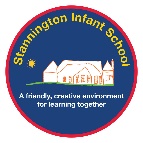 Performance data EYFS attainmentPhonics Screening Y1 Phonics Screening Y2 Historical data EYFS attainment 2018201920202021 202220232024PredictionGood Level of Development Stannington 78%78%78%70%78%78%Good Level of Development National 72%72%65.7%67%Phonics Screening 20182019 2020Target2021 202220232024Stannington 90%85%85%8080%National 83%82%76%79%Phonics Screening 2018 201920202021 202220232024Stannington 88%93%92%92%100%National 92%91%87%2023   Key Stage One 2023 National % 2023Outcomes 2024 Target % working at the expected standard+ KS1 reading69%78%82%% working at greater depth KS1 reading18%25%% working at the expected standard+ KS1 writing 67%73%82%% working at greater depth KS1 writing8%0%% working at the expected standard+ KS1 maths 72%77%86%% working at greater depth KS1 maths 15%13%2022   Year One Stannington Infant School Target 2023 Predictions % working at the expected standard+ KS1 reading72%82%% working at the expected standard+ KS1 writing 71%78%% working at the expected standard+ KS1 maths 80%82%2019   Key Stage One Stannington Infant School %2018 National % provisional % working at the expected standard+ KS1 reading83%75%% working at greater depth KS1 reading37%25%% working at the expected standard+ KS1 writing 80%69%% working at greater depth KS1 writing22%15%% working at the expected standard+ KS1 maths 80%76%% working at greater depth KS1 maths 27%22%2018   Key Stage One Stannington Infant School %2017 National %% working at the expected standard+ KS1 reading84%75.8%% working at greater depth KS1 reading45%25.3%% working at the expected standard+ KS1 writing 81%68.4%% working at greater depth KS1 writing26%15.7%% working at the expected standard+ KS1 maths 88%75.3%% working at greater depth KS1 maths 29%20.5%2017   Key Stage One Stannington Infant School %National %% working at the expected standard+ KS1 reading92%75.8%% working at greater depth KS1 reading46%25.3%% working at the expected standard+ KS1 writing 83%68.4%% working at greater depth KS1 writing25%15.7%% working at the expected standard+ KS1 maths 88%75.3%% working at greater depth KS1 maths 25%20.5%